1.	Call to Order2.	Flag Salute3.	Roll Call4.	PresentationA.	Introduction of New Police Officers and RecognitionB.	4th Quarter 2023 Finance Report5.	Approval of Agenda6.	Consent AgendaA.	MinutesB.	Audit of Reports1. Claims          #113461 - #113503     =     $242,904.34February 12, 20242. Payroll          #61583 - #61586         =     $ 94,318.42February 2, 2024VOID7.	Reports8.	Audience Participation
The City Council encourages public participation during meetings of the City Council and welcomes your comments. This time is set-aside for you to speak to the City Council on any issue. The Council ordinarily takes non-agenda matters under advisement before taking action. You are also invited to comment on action items as they are considered during the meeting. Individual speakers will be limited to three (3) minutes each in addressing the City Council.  When addressing the Council, please speak clearly and audibly and state your name and address for the record.9.	DiscussionA.	2024 Comprehensive Plan - Introduction Chapter, Capital Facilities and Utilities, Natural Environment, and Algona Parks and Rec Elements10.	New Business11.	Old Business12.	Ordinances & ResolutionA.	Resolution 1271-24, EJ Municipal Land Use Planning AgreementB.	Resolution 1272-24, Transportation Improvement Board Grant Agreement13.	Next Workshop14.	Adjournment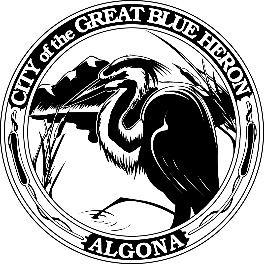 City Council Regular Meeting City Council Regular Meeting City Council Regular Meeting Monday, February 12, 2024 at 7:00 PMMonday, February 12, 2024 at 7:00 PMMonday, February 12, 2024 at 7:00 PMCity HallCity HallCity HallAgendaAgendaAgenda